C.D.M.-3Compact disc player MECHANISM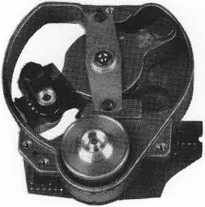 ¿O 013 A12ServiceService Manualn compact[feaDIGITAL AUDIO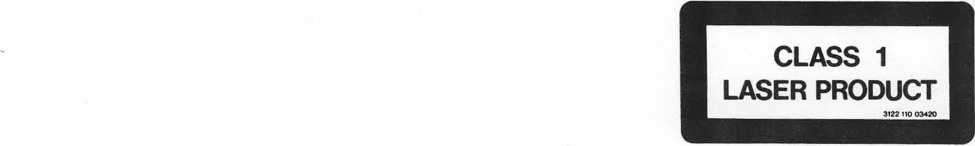 Veiligheidsbepalingen vereisen, dat het apparaat in zijn oorspronkelijke toestand wordt teruggebracht en dat onderdelen, identiek aan de gespecificeerde worden toegepast.DocumentationTechnique Service Dokumentation Documentazione di Servizio Huolte-Ohje Manual de Servicio Manual de ServigioSubject to modification(£>^	Published	byNL^) 4822 725 21062	Consumer	ElectronicsPrinted in The Netherlands	.	__0c Copyright reservedINHOUD Inhoudsopgave en toelichting indeling Reparatiewenken Metingen en instellingen Exploded view C.D. mechanisme en stuklijst van de onderdelenPrincipeschema’s, printplaatgegevens en stuklijsten van electrische onderdelen Service hulpmiddelen1. TOELICHTING OP DE INDELING VAN DE DOKUMENTÄREDe dokumentatie bestaat uit hoofdstukken.Het nummer van het hoofdstuk wordt aangegeven door het eerste cljfer van het paginanummer.Het tweede cijfer van het paginanummer is de volgordenummering.Indien wijzigingen of aanvullingen nieuwe toevoegii.gs- of vervangingsbladen noodzakelijk maken wordt het paginanummer uitgebreid met een derde deel:Een cijfer achter het paginanummer geeft aan dat het een toevoegingsblad is.Een vervangingsblad wordt aangegeven door een letter achter het paginanummer.Voorbeeld:3-6	is	pagina 6 van hoofdstuk 33-6-1	is een toevoegingsblad achter pagina 3-63-6-a	is het vervangingsblad van pagina 3-6 (pagina3-6 kan dus uit de dokumentatie worden verwijderd).REPARATIEWENKENOm te voorkomen dat losse metalen voorwerpen in het CD mechanisme terecht komen moet ervoor gezorgd worden dat de plaats waarop gerepareerd wordt schoon is.Het objectief kan met een blaaskwastje worden schoongemaakt.Zorg ervoor dat bij reparatie en metingen aan het CD mechanisme de bladveren van de focusunit niet beschadigd worden.DE FOTODIODES EN DE LASER ZUN VOOR ELEKTROSTATISCHE ONTLADINGEN GEVOELIGER DAN EEN MOS IC.ONZORGVULDIG BEHANDELEN TIJDENS HET SERVICEN KAN DE LEVENSDUUR DRASTISCH VERMINDEREN. ZORG ER DAAROM VOOR DAT TIJDENS HET SERVICEN DE HULPMIDDELEN EN UZELF HETZELFDE POTENTIAAL HEBBEN ALS DE AFSCHERMING VAN HET APPARAAT.In het apparaat zijn Chip componenten toegepast. Voor het demonteren en monieren van Chip componenten zie onderstaande figuur.De plaat moet altijd goed aanliggen op de draaitafel. Wanneer voor reparatie het lademechansime moet worden uitgebouwd, gebruik dan een of meerdere losse aandrukkers. Het CD mechanisme kan dan normaal als in het apparaat functioneren. ESPAlle IC’s en vele andere halfgeleiders zijn gevoelig voor electrostatische ontladingen (ESD).Onzorgvuldig behandelen tijdens reparatie kan de levensduur drastisch doen verminderen.Zorg ervoor dat u tijdens reparatie via een polsband met weerstand verbonden bent met hetzelfde potentiaal als de massa van het apparaat.Houd componenten en hulpmiddelen ook op ditzelfde potentiaal.Servicen van de RAFOC unitDe RAFOC-unit bestaat uit de posities 51, 53, 56 en 59. Maak de folieprint los door de klem pos. 52 uit het motorchassis te trekken. Draai de twee bouten M2,5X6 los en verwijder de lagerplaat pos. 54. Pos. 57 en pos. 58 zit in de plaat geklemd. Verwijder nu de defecte RAFOC-unit. Monteer nu in omgekeerde volgorde de nieuwe RAFOC-unit. Kontroleer of de arm vrijloopt en ook de hoekinstelling Zie voor de hoekinstelling het volgende hoofdstuk.In het apparaat zijn chip componenten toegepast voor het demonteren en monieren van chip componenten, zie onderstaande Fig.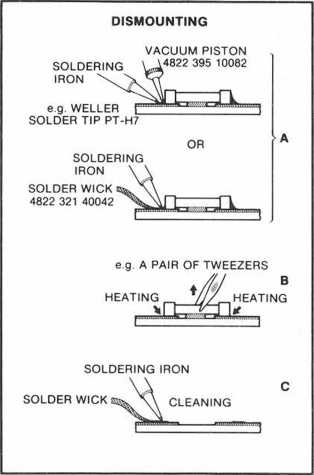 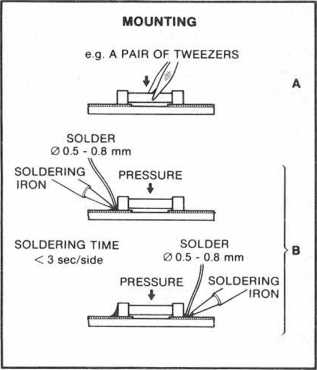 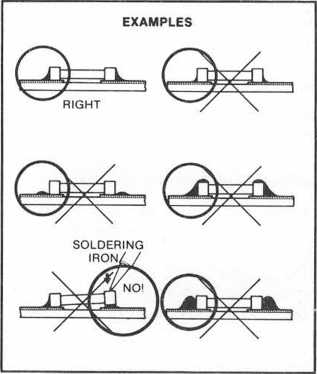 PRECAUTIONS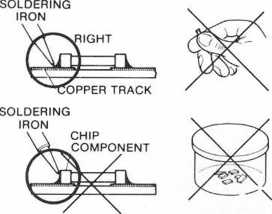 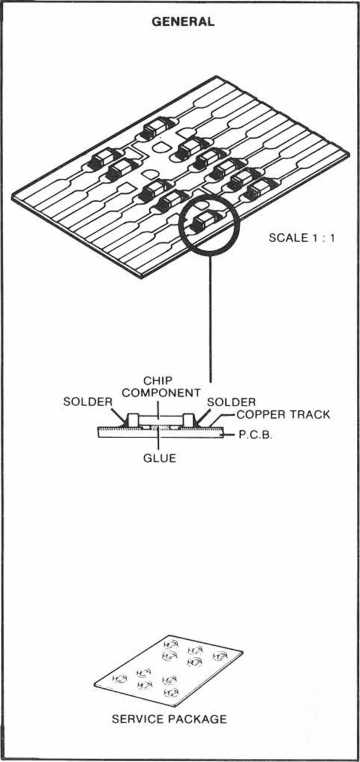 27 012C12TestplatenIt is important that the test plates are treated with great care. The disturbances on the plates (black spots, fingerprints, etc.) are exclusive and are clearly positioned.
Damage can cause extra dropouts and the like, so that the wanted error on the plate is no longer exclusive. Testing e.g. the proper functioning of the track detector is then no longer possible.Metingen aan op-ampsp-amps have been used extensively in the servo circuits.
These can be used inter alia as amplifiers, filters, inverters and buffers.
In those cases where feedback is applied in some way, the voltage difference at the differential inputs converges to zero. This applies to both DC and AC Signals.
The cause of this can be traced back to the properties of an ideal op-amp (Zj = oo, G = oo,
Z0 = 0).
When an input of an op-amp is directly connected to ground, it is virtually impossible to measure at the inverting and non-inverting inputs.
In such a case, only the output signal can be measured.
Therefore, in most cases the AC voltage will not be applied to the inputs.
The DC voltages at the inputs are the same.
Stimulate with "0" and "1"
During troubleshooting, certain points must sometimes be connected to earth or to supply voltage. As a result, certain circuits can be brought into a desired state, which shortens the diagnostic time. In a number of cases the points in question are outputs of op-amps. These outputs are short circuit proof, i.e. they may be brought to "0" or ground with impunity.
However, the output of an op-amp must never be applied directly to the power supply.
Measurements on microprocessors
Microcrocessor input and output must never be applied directly to the power supply. The inputs and outputs may only be set to "0" or ground when this is explicitly stated.
Measurements with an oscilloscope
When measuring with an oscilloscope, it is recommended to measure with a 1:10 measuring probe, since a 1:10 probe has a considerably smaller input capacity than a 1: 1 probe.
Choice of the earth potential
It is very important to choose an earth point that is as close as possible to the test point.
Conditions for injection
- Injecting levels or Signals from an external source may never happen if the circuit in question has no supply voltage.
- The injected levels or Signals must never be greater than the supply voltage of the circuit in question.GENERAL CHECK POINTS
a. Make sure the plate and lens are clean (remove dust, fingerprints, etc.) and work with undamaged plates.
b. Check whether all supply voltages are present and have the correct value.
c. Check the proper functioning of the microprocessor by using. their built-in test program and service program.METINGEN AND SETTINGS.
Height adjustment of the turntable
For this setting, the device must be in the normal
state of use.
- Connect a D.C. voltmeter between the FOCUS + and the FOCUS- of the focus motor (for the connector connections, see the service manual of the device in which the CDM is installed).
- Play from test plate 5 (code no. 4822 397 30096), plate without defects track 1 at.
- Adjust with the bearing screw pos. 66 the turntable height such that the voltage across the focus motor is 0V + - 100mV.
- Secure the screw with a retaining varnish.
Check the angle setting
Use the glass plate code no.
4822 395 90204 and the push-button 4822 404 20725.
- Place the glass plate on the turntable with the pressure switch.
- Place the CDM under a light source, under which there is a straight line (e.g. TL with grid).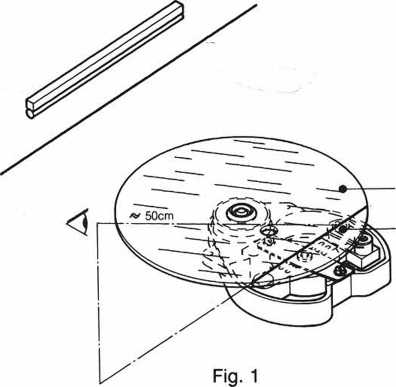 DISC(TRANSPARENT)OBJECTIVE- Place the arm in the middle position. Turn the device so that the arm is parallel to the line under the light source (see Fig. 1).
Look in the direction and in line with the reflection of this on the glass plate and focus lens.
The reflection in the lens must fall within the surface of the focus lens. (The two reflections are then <4 mm apart).
Turn the CDM 90 degrees to the previous position (see Fig. 2).
Repeat the measurement.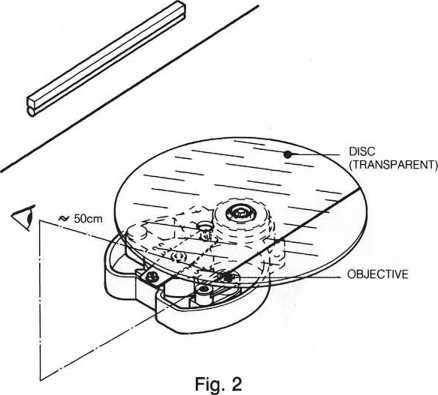 Adjust the angle setting
When adjusting the angle plate light path in the factory, a compromise was sought between a minimum angular deviation and minimal friction of the arm.
If, during measurement, it appears that the angle falls outside the given tolerance, the angle should NOT be adjusted to a minimum deviation, but rather within the tolerance. The new setting must lie between the old setting and the optimum setting.
After adjustment, the friction of the arm must be checked. This is done with the help of a spring-pressure meter which is installed at the counterweight. The friction of the arm, measured over the entire stroke, must not exceed 30 mN.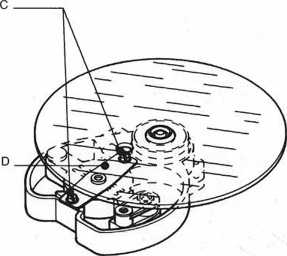 Fig. 3f the friction proves to be too high, the setting must be returned to the old value. Or replace the arm with a new one and check the angle again.
MDA.00357
T28 / 633
Loosen screws C (see Fig. 3) until the bearing plate D can be moved. A hole has been made in the glass plate for the inner screw.
Correct the angle setting by moving the bearing plate in the direction indicated in fig. 4.
Tighten the screws C, taking care not to adjust.
Then check the two-way angle setting again.
After the angle has been set, the height setting of the turntable must be checked.ft1 r!t-zGr 7T -►i \ot--0EH EHFig. 4\ i Li JCheck of the motor control (Hall control)
- Interrupt the Vc connection (for the connector connection, see the service manual of the device in which the CDM is installed).
- Connect channel A of a double-beam oscilloscope to pin 3 of 1C 6083 (a) and channel B to pin 1 of IC 6083 (b). Measuring against Vb + / 2.
Time base 10 ms / div.
1 Switch the player on.
2 Inject a voltage of -0.9 V to Vb + / 2 (!) +/- 0.1 V at point 04 of the motor circuit board.
The injection may only take place after the circuit has been connected to the supply voltage.
3 Sinusoidal Signals should now be visible on the oscilloscope which after approx. 2 sec. symmetrically around the O-axis and 90 degrees in phase with respect to each other (see Fig. 5).
The amplitudes of these Signals may have a maximum ratio of 1: 2.
V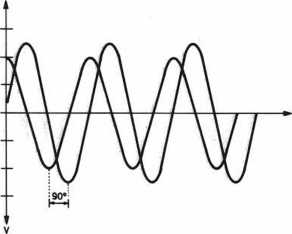 Fig. 54 With Vc = -0.9 V +/- 0.1 V, the speed must be 600 rpm.
The Signals then have a frequency of approximately 30 Hz.
- Switch the player off and connect channel A from the oscilloscope to pin 1 of IC 6081 (a) and channel B to pin 3 of IC6081 (b).
- Repeat points 1 to 4.
- Lower Vc now to -0.3 V.
At this voltage the motor must still run "properly".
- If all these conditions are present, it can be assumed that the motor and the PCB are in order.
If points 3 and 4 are not correct or if the motor no longer runs properly at -0.3 V, then the entire motor will be the pos. 61 to 67, must be replaced.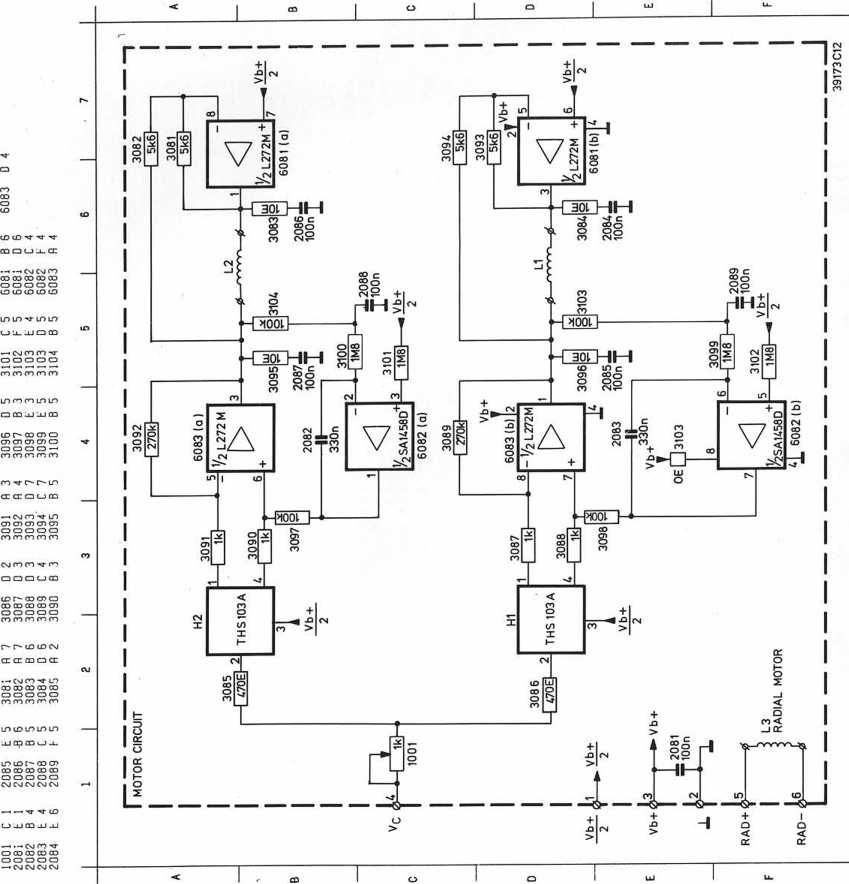 PRS.01570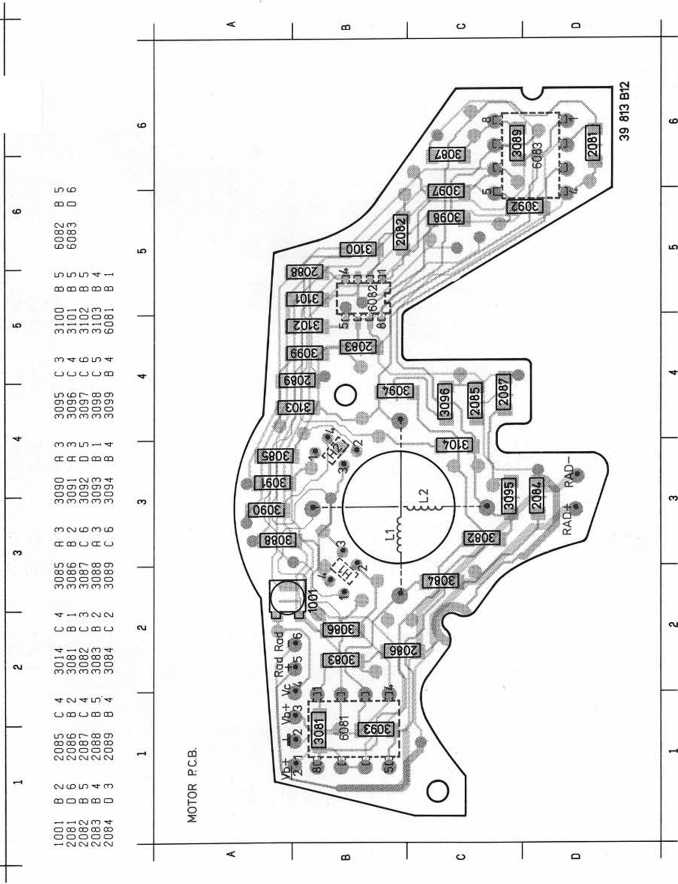 PRS.01569EXPLODED VIEWM2,5X6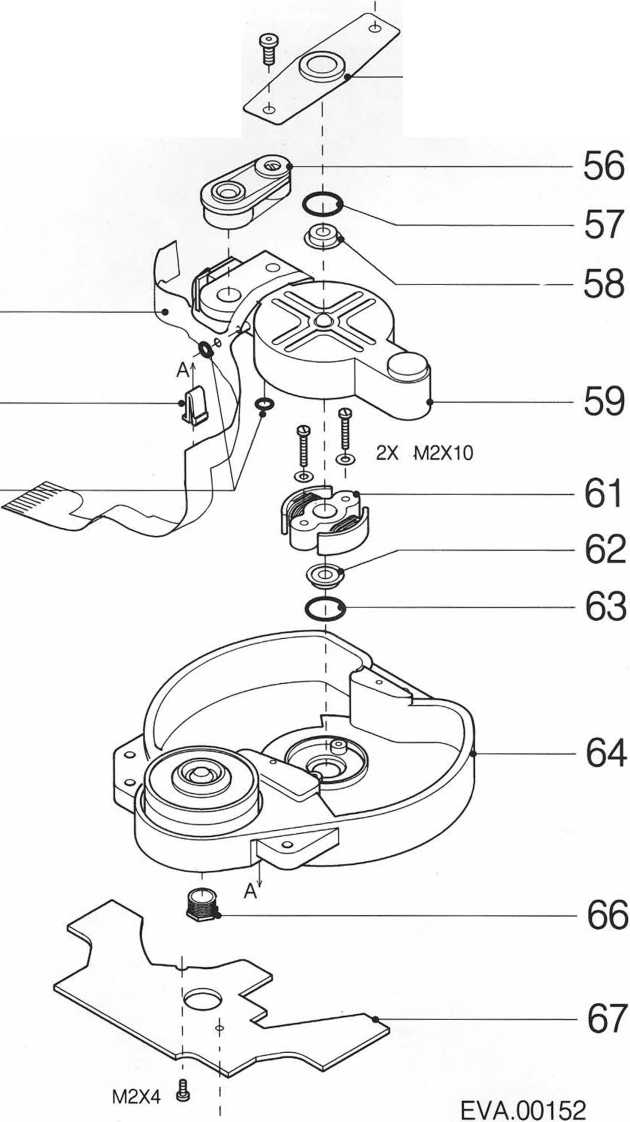 515253T28/611M2X4	CDM-3Pos.Code number514822 323 50116524822 401 10948534822 530 50876544822 520 1060156,594822 691 30179574822 530 50864584822 520 2042961-5-674822 361 20678664822 502 12529ELECTRICAL PARTSELECTRICAL PARTSpnnnnnnUUUUUUD6081L272M4822 209 823746082SA1458D4822 209 113466083L272MB4822 209 70373SERVICE TOOLS
Audio test plate 4822 397 30085
Plate without defects +
plate with DO errors, black
spots and fingerprints 4822 397 30096
Torx screwdrivers:
- set (straight) 4822 395 50145
- set (square) 4822 395 50132
Pressure switch 4822 404 20725
Glass plate 4822 395 90204SERVICE TOOLS
Audio test plate 4822 397 30085
Plate without defects +
plate with DO errors, black
spots and fingerprints 4822 397 30096
Torx screwdrivers:
- set (straight) 4822 395 50145
- set (square) 4822 395 50132
Pressure switch 4822 404 20725
Glass plate 4822 395 90204SERVICE TOOLS
Audio test plate 4822 397 30085
Plate without defects +
plate with DO errors, black
spots and fingerprints 4822 397 30096
Torx screwdrivers:
- set (straight) 4822 395 50145
- set (square) 4822 395 50132
Pressure switch 4822 404 20725
Glass plate 4822 395 90204SERVICE TOOLS
Audio test plate 4822 397 30085
Plate without defects +
plate with DO errors, black
spots and fingerprints 4822 397 30096
Torx screwdrivers:
- set (straight) 4822 395 50145
- set (square) 4822 395 50132
Pressure switch 4822 404 20725
Glass plate 4822 395 90204SERVICE TOOLS
Audio test plate 4822 397 30085
Plate without defects +
plate with DO errors, black
spots and fingerprints 4822 397 30096
Torx screwdrivers:
- set (straight) 4822 395 50145
- set (square) 4822 395 50132
Pressure switch 4822 404 20725
Glass plate 4822 395 90204SERVICE TOOLS
Audio test plate 4822 397 30085
Plate without defects +
plate with DO errors, black
spots and fingerprints 4822 397 30096
Torx screwdrivers:
- set (straight) 4822 395 50145
- set (square) 4822 395 50132
Pressure switch 4822 404 20725
Glass plate 4822 395 90204SERVICE TOOLS
Audio test plate 4822 397 30085
Plate without defects +
plate with DO errors, black
spots and fingerprints 4822 397 30096
Torx screwdrivers:
- set (straight) 4822 395 50145
- set (square) 4822 395 50132
Pressure switch 4822 404 20725
Glass plate 4822 395 90204SERVICE TOOLS
Audio test plate 4822 397 30085
Plate without defects +
plate with DO errors, black
spots and fingerprints 4822 397 30096
Torx screwdrivers:
- set (straight) 4822 395 50145
- set (square) 4822 395 50132
Pressure switch 4822 404 20725
Glass plate 4822 395 90204SERVICE TOOLS
Audio test plate 4822 397 30085
Plate without defects +
plate with DO errors, black
spots and fingerprints 4822 397 30096
Torx screwdrivers:
- set (straight) 4822 395 50145
- set (square) 4822 395 50132
Pressure switch 4822 404 20725
Glass plate 4822 395 90204SERVICE TOOLS
Audio test plate 4822 397 30085
Plate without defects +
plate with DO errors, black
spots and fingerprints 4822 397 30096
Torx screwdrivers:
- set (straight) 4822 395 50145
- set (square) 4822 395 50132
Pressure switch 4822 404 20725
Glass plate 4822 395 90204SERVICE TOOLS
Audio test plate 4822 397 30085
Plate without defects +
plate with DO errors, black
spots and fingerprints 4822 397 30096
Torx screwdrivers:
- set (straight) 4822 395 50145
- set (square) 4822 395 50132
Pressure switch 4822 404 20725
Glass plate 4822 395 90204SERVICE TOOLS
Audio test plate 4822 397 30085
Plate without defects +
plate with DO errors, black
spots and fingerprints 4822 397 30096
Torx screwdrivers:
- set (straight) 4822 395 50145
- set (square) 4822 395 50132
Pressure switch 4822 404 20725
Glass plate 4822 395 90204SERVICE TOOLS
Audio test plate 4822 397 30085
Plate without defects +
plate with DO errors, black
spots and fingerprints 4822 397 30096
Torx screwdrivers:
- set (straight) 4822 395 50145
- set (square) 4822 395 50132
Pressure switch 4822 404 20725
Glass plate 4822 395 90204SERVICE TOOLS
Audio test plate 4822 397 30085
Plate without defects +
plate with DO errors, black
spots and fingerprints 4822 397 30096
Torx screwdrivers:
- set (straight) 4822 395 50145
- set (square) 4822 395 50132
Pressure switch 4822 404 20725
Glass plate 4822 395 90204SERVICE TOOLS
Audio test plate 4822 397 30085
Plate without defects +
plate with DO errors, black
spots and fingerprints 4822 397 30096
Torx screwdrivers:
- set (straight) 4822 395 50145
- set (square) 4822 395 50132
Pressure switch 4822 404 20725
Glass plate 4822 395 90204SERVICE TOOLS
Audio test plate 4822 397 30085
Plate without defects +
plate with DO errors, black
spots and fingerprints 4822 397 30096
Torx screwdrivers:
- set (straight) 4822 395 50145
- set (square) 4822 395 50132
Pressure switch 4822 404 20725
Glass plate 4822 395 90204SERVICE TOOLS
Audio test plate 4822 397 30085
Plate without defects +
plate with DO errors, black
spots and fingerprints 4822 397 30096
Torx screwdrivers:
- set (straight) 4822 395 50145
- set (square) 4822 395 50132
Pressure switch 4822 404 20725
Glass plate 4822 395 90204SERVICE TOOLS
Audio test plate 4822 397 30085
Plate without defects +
plate with DO errors, black
spots and fingerprints 4822 397 30096
Torx screwdrivers:
- set (straight) 4822 395 50145
- set (square) 4822 395 50132
Pressure switch 4822 404 20725
Glass plate 4822 395 90204SERVICE TOOLS
Audio test plate 4822 397 30085
Plate without defects +
plate with DO errors, black
spots and fingerprints 4822 397 30096
Torx screwdrivers:
- set (straight) 4822 395 50145
- set (square) 4822 395 50132
Pressure switch 4822 404 20725
Glass plate 4822 395 90204SERVICE TOOLS
Audio test plate 4822 397 30085
Plate without defects +
plate with DO errors, black
spots and fingerprints 4822 397 30096
Torx screwdrivers:
- set (straight) 4822 395 50145
- set (square) 4822 395 50132
Pressure switch 4822 404 20725
Glass plate 4822 395 902041 pF5%4822 122 324795,6 E5%4822 11903947,5 k2%4822 11902761,5 pF5%4822 122 317926,2 E5%4822 11903958,2 k2%5322 11901181,8 pF5%4822 122 320876,8 E5%4822 11902549,1 k2%4822 11903732,2 pF5%4822 122 324257,5 E5%4822 119039610 k2%4822 11902493,3 pF5%4822 122 320798,2 E5%4822 119039711 k2%4822 11903373,9 pF5%4822 122 320819,1 E5%4822 119039812 k2%4822 11902534,7 pF5%4822 122 3208210 E2%5322 119009513 k2%4822 11905095,6 pF5%4822 122 3250611 E2%4822 119033815 k2%4822 11901968,2 pF5%4822 122 3208312 E2%4822 119034116 k2%4822 119034610 pF5%4822 122 3197113 E2%4822 119034318 k2%4822 119023812 pF5%4822 122 3213915 E2%4822 119034420 k2%4822 119034918 pF5%4822 122 3176916 E2%4822 119034722 k2%4822 119025122 pF10%4822 122 3183718 E2%5322 119013924 k2%4822 119051227 pF5%4822 122 3196620 E2%4822 119035227 k2%4822 119054233 pF5%4822 122 3175622 E'2%4822 119018630 k2%4822 119021639 pF5%4822 122 3197224 E2%4822 119035533 k2%5322 119026747 pF5%4822 122 3177227 E2%5322 119010536 k2%4822 119051456 pF5%4822 122 3177430 E2%4822 119035639 k2%5322 119010868 pF5%4822 122 3196133 E2%4822 119035743 k2%4822 119036382 pF10%4822 122 3183936 E2%4822 119035947 k2%4822 1190543100 pF5%4822 122 3176539 E2%4822 119036151 k2%5322 1190274120 pF5%4822 122 3176643 E2%5322 116 9012556 k2%4822 1190573150 pF5%4822 122 3176747 E2%4822 119021762 k2%5322 1190275180 pF2%4822 122 3179451 E2%4822 119036568 k2%4822 1190202220 pF5%4822 122 3196556 E2%4822 119023975 k2%4822 1190574270 pF5%4822 122 3214262 E2%4822 119036782 k2%4822 1190575330 pF10%4822 122 3164268 E2%4822 119020391 k2%5322 1190277390 pF5%4822 122 3177175 E2%4822 1190371100 k2%4822 1190214470 pF5%4822 122 3172782 E2%4822 1190124110 k2%5322 1190269560 pF5%4822 122 3177391 E2%4822 1190375120 k2%4822 1190568680 pF5%4822 122 31775100 E2%5322 1190091130 k2%4822 1190511820 pF5%4822 122 31974110 E2%4822 1190335150 k2%5322 11900991 nF10%5322 122 31647120 E2%4822 1190339160 k2%5322 11902641,2 nF5%4822 122 31807130 E2%4822 1190164180 k2%4822 11905651,5 nF10%4822 122 31781150 E2%5322 1190098200 k2%4822 11903511,8 nF10%4822 122 32153160 E2%4822 1190345220 k2%4822 11901972,2 nF10%4822 122 31644180 E2%5322 1190242240 k2%4822 11902152,7 nF10%4822 122 31783200 E2%4822 1190348270 k2%4822 11903023,3 nF10%4822 122 31969220 E2%4822 1190178300 k2%5322 11902663,9 nF10%4822 122 32566240 E2%4822 1190353330 k2%4822 11905134,7 nF10%4822 122 31784270 E2%4822 1190154360 k2%4822 11905155,6 nF10%4822 122 31916300 E2%4822 1190156390 k2%4822 11901826,8 nF10%4822 122 31976330 E2%5322 1190106430 k2%4822 119016810 nF10%4822 122 31728360 E1%4822 1190288470 k2%4822 119016112 nF10%5322 122 31648360 E2%4822 1190358510 k2%4822 119036415 nF10%4822 122 31782390 E2%5322 1190138560 k2%4822 119016918 nF10%4822 122 31759430 E2%4822 1190362620 k2%4822 119021322 nF10%4822 122 31797470 E2%5322 1190109680 k2%4822 119036827 nF10%4822 122 32541510 E2%4822 1190245750 k2%4822 119036933 nF10%4822 122 31981560 E2%5322 1190113820 k2%4822 119020547 nF10%4822 122 32542620 E2%4822 1190366910 k2%4822 119037456 nF10%4822 122 32183680 E2%4822 11901621 M2%4822 1190252100 nF10%4822 122 31947750 E2%5322 11903061,1 M5%4822 1190408180 nF10%4822 122 32915820 E2%4822 11901711,2 M5%4822 1190409910 E2%4822 11903721,3 M5%4822 11904111		1 k2%5322 11900921,5 M5%4822 1190412	h Chips 0,125 W S1206 NPO	h Chips 0,125 W S1206 NPO	h Chips 0,125 W S1206 NPO1,1 k2%4822 11903361,6 M5%4822 11904131,2 k2%5322 11900961,8 M5%4822 11904140 Ejumper4822 111 901631,3 k2%4822 11902442 M5%4822 11904151 E5%4822 111 901841,5 k2%4822 11901512,2 M5%4822 11901851.1 E5%4822 111 903771,6 k2%5322 11902652,4 M5%4822 11904161,2 E5%4822 111 903781,8 k2%5322 11901012,7 M5%4822 11904171,3 E5%4822 111 903792 k2%4822 11901653 M5%4822 11904181,5 E5%4822 111 903812,2 k2%4822 11902483,3 M5%4822 11901911,6 E5%4822 111 903822,4 k2%4822 11902893,6 M5%4822 11904191,8 E5%4822 111 903832,7 k2%4822 11905693,9 M5%4822 11904212 E5%4822 111 903843 k2%4822 11901984,3 M5%4822 11904222,2 E5%5322 111 901043,3 k2%4822 11901574,7 M5%4822 11904232,4 E5%4822 111 903853,6 k2%5322 11901075,1 M5%4822 11904242,7 E5%4822 111 903863,9 k2%4822 11905715,6 M5%4822 11904253 E5%4822 111 903874,3 k2%4822 11901676,2 M5%4822 11904263,3 E5%4822 111 903884,7 k2%5322 11901116,8 M5%4822 11902353,6 E5%4822 111 903895,1 k2%5322 11902687,5 M5%4822 11904273,9 E5%4822 111 903915,6 k2%4822 11905728,2 M5%4822 11902374,3 E5%4822 111 903926,2 k2%4822 11905459,1 M5%4822 11904284,7 E5%5322 111 903766,8 k2%4822 119054410M5%5322 11911415,1 E5%4822 111 90393